МБУК "Ленинградская межпоселенческая библиотека"Методико-библиографический отдел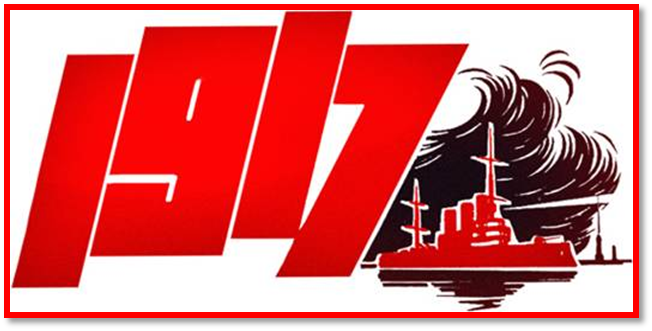 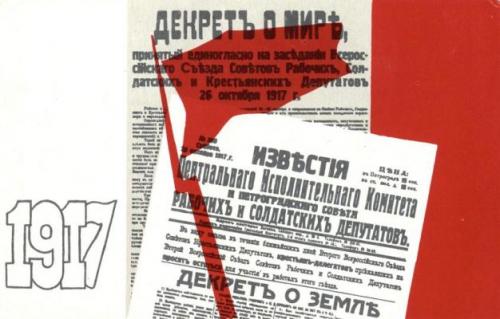 Круглый стол «Уроки истории»Дата проведения: 10 ноября 2017 года, 10:00 часов.Место проведения:  читальный зал в Центральной библиотеки                                           им. Б.Е. Тумасова.Необходимое оборудование: звуковое оборудование (колонки, микшерный пульт, микрофоны), ноутбук.Открытие круглого стола«Революции всегда бывают неудачными,удачных революций не бываети быть не может. Они всегда порождаютне то, к чему стремились, всегдапереходят в свою противоположность»(Н. Бердяев)Ведущий 1. Более ста лет назад в истории нашей страны  произошли события, перевернувшее  ее  мироустройство, захватившие в водоворот действий все государство, приведшие к развалу могущественной империи, и как следствие к кровопролитной  гражданской войне.Ведущий 2. В своем Послании парламенту президент отметил, что 2017 год — год столетия Февральской и Октябрьской революций. "Это весомый повод еще раз обратиться к причинам и самой природе революций в России. Не только для историков, ученых. Российское общество нуждается в объективном, честном, глубоком анализе этих событий. Это наша общая история, и относиться к ней нужно с уважением.Ведущий 1.  С Февральской революцией началась великая смута в России, в ходе которой пала династия Романовых и Империя перестала быть монархией.Ведущий 2. Спустя 100 лет историки утверждают, что Февральская революция была неизбежна, так как причин, вызвавших ее, было много — поражение на фронтах, тяжелое положение рабочих и крестьян, перебои с хлебом, политическое бесправие, спад авторитета самодержавной власти и ее неспособность провести реформы.Ведущий 1. Искрой в бочке пороха стали всего лишь трехдневные перебои в Петрограде с черным хлебом. Только с черным — белый, чуть подороже, лежал свободно. Для этого имелись и объективные причины — снежные заносы, помешавшие подвозу муки. Звучит музыка. Чтец читает отрывок из  книг Василий  Шульгин «Дни»«…Уже несколько дней мы жили на вулкане… В Петрограде не стало хлеба, -транспорт сильно разладился из-за необычайных снегов, морозов и, конечно, из-за напряжения войны… Произошли уличные беспорядки… Но дело было, конечно, не в хлебе… Это была последняя капля…Дело было в том, что во всем этом огромном городе нельзя было найти несколько сотен людей, которые бы сочувствовали власти … И даже не в этом…Дело в том, что власть сама себе не сочувствовала… Не было в сущности, ни одного министра, который верил бы в себя и в то, что он делает…Класс былых властителей сходил на нет…» Ведущий 1. Василий  Шульгин «Дни».Ведущий 2. 2 марта около 15 часов царь Николай II принял решение отречься от престола в пользу своего наследника, цесаревича Алексея Но в течение дня царь принял решение отречься также и за наследника в пользу брата Михаила Александровича."Я принял решение отречься от престола… До трех часов сегодняшнего дня я думал, что могу отречься в пользу сына, Алексея… Но к этому времени я переменил решение в пользу брата Михаила… Надеюсь, вы поймете чувства отца…"  император Николай IIВедущий 1. Михаила Александровича также подписал манифест об отречении от престола.Ведущий 2. 4 марта – в газетах были опубликованы Манифест об отречении Николай II и Манифест об отречении Михаила Александровича.Звучит музыка. Чтец читает отрывок из  книги К. Паустовский «Беспокойная юность»  «Человек бросился к нам – Милые! – закричал он и схватил меня за руку – Слыхали? Нет царя! Осталась одна Россия. Он крепко расцеловался со всеми и бросился бежать дальше …был уже час ночи. Вдруг в этот неурочный час раздался гулкий короткий удар соборного колокола. Потом второй удар, третий. Удары учащались, тугой звон уже плыл над городком, и вскоре к нему присоединились колокола всех окрестных церквей. Во всех домах зажглись огни. Улицы заполнились людьми...» Ведущий 1. Константин  Паустовский  «Беспокойная юность» Ведущий 2. Монархия пала. Николай II и его семья вначале находились под арестом в Царском Селе, в августе 1917 года их отправили в ссылку в Тобольск. В стране установилось двоевластии: Временное правительство во главе с князем Львовым и Совет рабочих и солдатских депутатов.Ведущий 1. Осенью 1917-го года в России неспокойно: затянувшаяся война и экономический кризис провоцируют новый виток народных волнений. Общество готово поддержать радикальные меры, которые предлагают большевики. Ситуация обостряется на фоне очередных неудач на фронте. Ведущий 2. С сентября руководство Советами переходит к большевикам. Они вновь выдвинули лозунг «Вся власть Советам!». С октября 1917 года исполком Петроградского Совета принял резолюцию о курсе на вооруженное восстание.Ведущий 1. 7 ноября (25 октября по старому стилю) 1917 года в Петрограде произошло вооруженное восстание, закончившееся взятием Зимнего дворца, арестом членов Временного правительства.  Ведущий 2. Этой же ночью в Смольном избирают революционное правительство — Совет народных комиссаров во главе с Лениным. Новая власть принимает первые декреты: о прекращении войны и об отмене частной собственности на землю. Утром в стране начинается новая эра. Тебе, освистанная, осмеянная батареями,тебе, изъязвленная злословием штыков,восторженно возношу над руганью реемойоды торжественное"О"!  О, звериная! О, детская! О, копеечная! О, великая!Каким названьем тебя еще звали?В.МаяковскийВедущий 1. Прошло ровно 100 лет с момента, когда к власти пришли большевики. Это историческое событие сегодня трактуется по-разному. Одни  до сих пор провозглашают его как Великую Октябрьскую революцию Другие утверждены в том, что это была национальная катастрофа.Ведущий 2. Историю своей страны надо знать во всей полноте, без прикрас и белых пятен. Исторически верно не делить 1917 год на Октябрь и Февраль, справедливо признать этот период Великой русской революцией. Революция как бы ее сейчас не оценивали, предопределила развитие нашего государства ни на одно десятилетие вперед. Ведущий 1. Известный публицист, знаток древнерусской культуры Дмитрий Сергеевич Лихачёв писал: «Знание истории своего народа, знание памятников его культуры открывает перед человеком целый мир – мир, который не только величественен сам по себе, но который позволяет по-новому увидеть и оценить современность. Знание прошлого – это понимание современности».Ведущий 2. Правда о нашем прошлом может и должна стать залогом национального единства.Историческая справкаФевральская буржуазно-демократическая революция 1917 года — массовые антиправительственные выступления петроградских рабочих и солдат петроградского гарнизона, приведшие к свержению российского самодержавия и созданию Временного правительства, сосредоточившего в своих руках всю законодательную и исполнительную власть в России. Революционные события охватили период конца февраля — начала марта 1917 года (по юлианскому календарю, действовавшему в то время в России).Февральская революция началась как стихийный порыв народных масс, однако её успеху способствовал и острый политический кризис в верхах, резкое недовольство либерально-буржуазных кругов единоличной политикой царя. Хлебные бунты, антивоенные митинги, демонстрации, стачки на промышленных предприятиях города наложились на недовольство и брожение среди многотысячного столичного гарнизона, присоединившегося к вышедшим на улицы революционным массам. 27февраля (12 марта) 1917 года всеобщая забастовка переросла в вооружённое восстание; войска, перешедшие на сторону восставших, заняли важнейшие пункты города, правительственные здания. В сложившейся обстановке царское правительство проявило неспособность к быстрым и решительным действиям. Разрозненные и немногочисленные силы, сохранявшие ему верность, оказались не в состоянии самостоятельно справиться с анархией, охватившей столицу, а несколько частей, снятых с фронта для подавления восстания, не смогли пробиться к городу.Непосредственным результатом Февральской революции стало отречение от престола Николая II, прекращение правления династии Романовых и формирование Временного правительства под председательством князя Георгия Львова. Это правительство было тесно связано с буржуазными общественными организациями, возникшими в годы войны (Всероссийский земский союз, Городской союз, Центральный военно-промышленный комитет). Временное правительство соединило в своём лице законодательную и исполнительную власть, заменив царя, Госсовет, Думу и Совет Министров и подчинив себе высшие учреждения (Сенат и Синод). В своей Декларации Временное правительство объявило амнистию политическим заключённым, гражданские свободы, замену полиции «народной милицией», реформу местного самоуправления.Практически одновременно революционно-демократическими силами был сформирован параллельный орган власти — Петроградский Совет — что привело к ситуации, известной как двоевластие.1(14) марта 1917 года новая власть была установлена в Москве, в течение марта — по всей стране.	 В конце 1917 года кульминацией широчайшей социальной революции в России, совпавшей по времени с государственным переворотом — свержением Временного правительства и захватом политической власти большевистской партией, — стала Октябрьская революция. 	Две революции ознаменовали кардинальные перемены в государственном устройстве России: Февральская революция привела к свержению самодержавия, Октябрьская — к установлению советской власти — совершенно новой формы правления.Вели́кая Октя́брьская социалисти́ческая револю́ция — одно из крупнейших политических событий XX века, произошедшее в России в октябре (по новому стилю — в ноябре) 1917 года и повлиявшее на дальнейший ход всемирной истории. В результате революции было свергнуто Временное правительство.  К власти пришло правительство, сформированное II Всероссийским съездом Советов, абсолютное большинство делегатов которого составили большевики (РСДРП(б)) и их союзники - левые эсеры.  В ноябре 1917 года новое правительство было поддержано также большинством Чрезвычайного Съезда крестьянских депутатов.Временное правительство было свергнуто в ходе вооружённого переворота 25-26 октября (7-8 ноября по новому стилю), главными организаторами которого были В.И. Ленин, Л.Д. Троцкий, Я.М. Свердлов и др.  Непосредственное руководство осуществлял Военно-революционный комитет Петроградского Совета, в который входили также левые эсеры.  Успех революционных действий предопределили поддержка значительной части народа, бездействие Временного правительства, неспособность меньшевиков и правых эсеров предложить реальную альтернативу новым идеям.Октябрьское вооружённое восстание в ПетроградеВ ночь на 25 октября 1917 года в Петрограде были захвачены важнейшие объекты — мосты, телеграф, правительственные учреждения.  В 10 часов утра 25 октября Военно-революционный комитет выпустил воззвание, в котором сообщал, что вся «государственная власть перешла в руки органа Петроградского Совета рабочих и солдатских депутатов».  В 21.00 час  холостой выстрел орудия крейсера Балтийского флота «Аврора» подал сигнал к началу штурма Зимнего дворца, и в два часа ночи 26 октября Зимний дворец был взят, а Временное правительство арестовано.Власть СоветовВечером 25 октября в Смольном открылся II Всероссийский съезд Советов, провозгласивший переход всей власти к Советам.26 октября съезд принял Декрет о мире, предлагавший всем воюющим странам приступить к переговорам о заключении всеобщего демократического мира, и Декрет о земле, согласно которому, помещичья земля подлежала передаче крестьянам, а все недра, леса и воды национализировались.Съезд также сформировал правительство - Совет народных комиссаров - первый высший орган государственной власти Советской России, во главе с Владимиром Лениным 29 октября Совнарком принял Декрет о восьмичасовом рабочем дне, а 2 ноября - Декларацию прав народов России, которая провозгласила равенство и суверенность всех народов страны, отмену национальных и религиозных привилегий и ограничений.23 ноября был издан декрет «Об уничтожении сословий и гражданских чинов», провозгласивший юридическое равенство всех граждан России.Бои в Москве продолжались до 3 ноября, когда Комитет общественной безопасности согласился сложить оружие.  Октябрьская революция была сразу поддержана в Центральном промышленном районе, где местные Советы рабочих депутатов уже фактически установили свою власть, в Прибалтике и Белоруссии Советская власть утвердилась в октябре-ноябре 1917 года, а в Центрально-Чернозёмном районе, Поволжье и Сибири процесс признания Советской власти затянулся до конца января 1918 года.Название и празднование Октябрьской революцииПоскольку в 1918 году Советская Россия перешла на новый григорианский календарь, годовщина восстания в Петрограде приходилась на 7 ноября.  Но революция уже ассоциировалась именно с октябрём, что и нашло отражение в её названии.  Официальным праздником этот день стал в 1918 году, аначиная с 1927 года праздничными стали два дня — 7 и 8 ноября.  Каждый год в этот день на Красной площади в Москве и во всех городах Союза Советских социалистических республик проходили демонстрации и военные парады.  Последний военный парад на Красной площади в Москве в ознаменование годовщины Октябрьской революции прошёл в 1990 году.  С 1992 года день стал рабочим днём в России 8 ноября, а в 2005 году был отменён и выходной день 7 ноября.  События Февральской и Октябрьской революцийРекомендательный список 1.	Ванюков, Д.А. Становление Советского государства / Д.А. Ванюков. – Москва: ООО ТД «Издательство Мир книги», 2007.2.	Казаков, С.В. Русская история. ХХ век: события и даты /  С.В. Казаков. - Ростов н/Д: «Феникс», 2009. 3.	Орлов А.С. История России с древнейших времен до наших дней: учебник / А.С. Орлов. – Москва: «ПБОЮЛ Л.В. Рожников», 2000.4.	Россия. Полный энциклопедический иллюстрированный справочник. / Авт.-сост. П.Г. Дейниченко. – Москва: ОЛМА-ПРЕСС, 2002.5.	Соловьев В.М. История России для детей и взрослых / В.М. Соловьев. – Москва: «Белый город», 2003.6.	100 великих тайн России ХХ века / Авт.-сост. В.В. Веденеев. – Москва: Вече, 2010.7.	Шишов, А.В., Лубченков, А.В.  История России для детей и юношества: В 6 томах. Т.6. Крушение империи. 1881 – 1917. / А.В. Шишов. – Москва: «РИПОЛ КЛАССИК», 1998. 